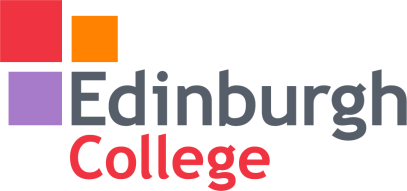 Equality Impact Assessment TemplateSession 2013-14Please refer to Guidelines document…  The College aims to abide by Human Rights Values (1948), referenced as FREDA  Fairness   
Respect   
Equality   
Dignity   
Autonomy  (move down to the next page to start completing the form, clicking in the shaded text or checkboxes…)Record of Equality Impact Assessment 		Please refer to the Guidance Notes and Flowchart when completing the EIA  Stage 1: The Initial assessment stage: relevanceStage(s) 2, 3, 4 & 5:  Scoping; Evidence, Data and information gathering; Involvement and consultation; Analysis of impactComplete the next section(s) based on your knowledge and understanding of what you are trying to achieve.  
Consider the overall 3 main PSED duties and take due regard of the Protected Characteristic groups: Age, Disability, Sex/Gender, 
Sexual orientation, Race, Religion Faith or Belief, Gender Reassignment, Pregnancy /Maternity (and if relevant socio economic) Eliminate discrimination, harassment and victimisationRaise awareness of our FREDA* values, equality policy and commitment to this Challenge appropriately any behaviour or procedures  which do not value diversity and equality of opportunityAdvance equality of opportunityRemoving or Minimising disadvantageMeeting the needs of particular groups that are different from the needs of othersEncouraging participation in public lifeFoster good relationstackle prejudice, promote understandingPlease use the form on the next page for recording your Equality Impact Assessment…*  see front page and Guidelines documentStage 6: Identifying options and course of action Complete the next section based on your knowledge and understanding of what you are trying to achieve, informed by the data and analysis above.  Stage 7: The monitoring and review stage Complete the next section to enable monitoring and review of your actions, informed by Stage 6 above.  State title of process being assessed:  e.g:  Winding-down of courseHealth and Safety PolicyWho is completing the assessment?Who is completing the assessment?Lead Name: Stuart DalyDate of assessment: 01/08/14QuestionsQuestionsQuestionsQuestionsWhat are the intended aims, objectives, outcomes or purpose of the policy, activity or change being assessed?To demonstrate compliance with the 1974 Health and Safety etc. Act (e.g. show health and safety arrangements, responsibilities, detail management systems, etc) and show how it will meet its duty of care to College staff, students, visitors, contactors, etc. To demonstrate compliance with the 1974 Health and Safety etc. Act (e.g. show health and safety arrangements, responsibilities, detail management systems, etc) and show how it will meet its duty of care to College staff, students, visitors, contactors, etc. To demonstrate compliance with the 1974 Health and Safety etc. Act (e.g. show health and safety arrangements, responsibilities, detail management systems, etc) and show how it will meet its duty of care to College staff, students, visitors, contactors, etc. What is the over-arching strategy, policy document(s), source document or legislation informing this decision? Which practices/procedures would also be affected (and who)?1974 Health and Safety etc. Act
Those who could be affected by this policy include College staff, students, visitors and  contactors.1974 Health and Safety etc. Act
Those who could be affected by this policy include College staff, students, visitors and  contactors.1974 Health and Safety etc. Act
Those who could be affected by this policy include College staff, students, visitors and  contactors.Does the policy or practice change have relevance for the 3 main duties for the college to fulfil their Public Sector Equality Duty (PSED)?Eliminate discrimination, harassment and victimisationRaise awareness of our FREDA* values (see front page), equality policy and commitment to this Challenge appropriately any behaviour or procedures  which do not value diversity and equality of opportunityAdvance equality of opportunityRemoving or Minimising disadvantageMeeting the needs of particular groups that are different from the needs of othersEncouraging participation in public lifeFoster good relations tackle prejudice, promote understandingDoes the policy or practice change have relevance for the 3 main duties for the college to fulfil their Public Sector Equality Duty (PSED)?Eliminate discrimination, harassment and victimisationRaise awareness of our FREDA* values (see front page), equality policy and commitment to this Challenge appropriately any behaviour or procedures  which do not value diversity and equality of opportunityAdvance equality of opportunityRemoving or Minimising disadvantageMeeting the needs of particular groups that are different from the needs of othersEncouraging participation in public lifeFoster good relations tackle prejudice, promote understandingDoes the policy or practice change have relevance for the 3 main duties for the college to fulfil their Public Sector Equality Duty (PSED)?Eliminate discrimination, harassment and victimisationRaise awareness of our FREDA* values (see front page), equality policy and commitment to this Challenge appropriately any behaviour or procedures  which do not value diversity and equality of opportunityAdvance equality of opportunityRemoving or Minimising disadvantageMeeting the needs of particular groups that are different from the needs of othersEncouraging participation in public lifeFoster good relations tackle prejudice, promote understandingYes X      No   Questions  (continued…)Questions  (continued…)Questions  (continued…)Questions  (continued…)Do you consider it is likely to have significant impact on all or any of the protected characteristics groups:Age, Disability, Sex/Gender, Sexual orientation, Race, Religion Faith or Belief, Gender Reassignment, 
Pregnancy /Maternity (and if relevant socio economic) Do you consider it is likely to have significant impact on all or any of the protected characteristics groups:Age, Disability, Sex/Gender, Sexual orientation, Race, Religion Faith or Belief, Gender Reassignment, 
Pregnancy /Maternity (and if relevant socio economic) Do you consider it is likely to have significant impact on all or any of the protected characteristics groups:Age, Disability, Sex/Gender, Sexual orientation, Race, Religion Faith or Belief, Gender Reassignment, 
Pregnancy /Maternity (and if relevant socio economic) Yes X      No   If ‘No’ to either or both above, please justify your decision here and submit If ‘No’ to either or both above, please justify your decision here and submit If ‘Yes’ to either or both above, please provide details of the 
group who will undertake the EIA and continue on the following page Members of:Health and Safety TeamStudent ServicesStudent AssociationEqualities, Policy and Research ManagerIf ‘Yes’ to either or both above, please provide details of the 
group who will undertake the EIA and continue on the following page Members of:Health and Safety TeamStudent ServicesStudent AssociationEqualities, Policy and Research ManagerPOSITIVE IMPACT NEGATIVE IMPACT Examples 
Please note these are illustrative only , not exhaustive.Consider if any of the following, or other impacts  apply- Promoting of equality of opportunity, access to learningRemoving discrimination Removing harassmentPromoting good community relationsEncouraging participation by disabled peoplePromoting or protecting human rights/ FREDA * More favourable treatment of e.g. disabled learners or staff, LGBT peopleConsider if any of the following, or other impacts apply:Creation of any barriers or problems to access educationExclusion of any groups to a service, or experiential element of college lifeNegative impact on community relations internally and or externallyReducing access to services, learning, supportSELECT EQUALITY GROUPSConsider the main stakeholders 
(internal and external)    e.g. learners, staff, community partners, employers etcPOSITIVE IMPACT From a health and safety perspective, the policy requires that reasonable adjustments are made for those who have a disabilityThe policy requires appropriate facilities and risk assessments to be undertaken regarding Pregnancy/ Nursing MothersThe policy sets out arrangements that helps the college meet its duty of care.The policy details arrangements regarding young personsThe policy will encourage focus on the needs of the individualSuggested action to reduce negative impact? N/AX  AGE X  DISABILITY  RACE  RELIGION / FAITH / BELIEF  SEXUAL ORIENTATION  GENDER  GENDER RE-ASSIGNMENTX PREGNANCY / MATERNITY  SOCIO-ECONOMIC (tick the box of each group to include)POSITIVE IMPACT From a health and safety perspective, the policy requires that reasonable adjustments are made for those who have a disabilityThe policy requires appropriate facilities and risk assessments to be undertaken regarding Pregnancy/ Nursing MothersThe policy sets out arrangements that helps the college meet its duty of care.The policy details arrangements regarding young personsThe policy will encourage focus on the needs of the individualSuggested action to reduce negative impact? N/AX  AGE X  DISABILITY  RACE  RELIGION / FAITH / BELIEF  SEXUAL ORIENTATION  GENDER  GENDER RE-ASSIGNMENTX PREGNANCY / MATERNITY  SOCIO-ECONOMIC (tick the box of each group to include)NEGATIVE IMPACTNoneSuggested action to reduce negative impact? N/ASupporting evidence:e.g. PI data, stats on enrolment, recruitment and promotion, current research1) See Policy and requirements under the 1974 Health and Safety etc. Act, related health and safety regulations, Fire Scotland Act 2005 2) Student Profile3) Accidents/ Incident Reports4) Health and Safety Guidance and Standards1) See Policy and requirements under the 1974 Health and Safety etc. Act, related health and safety regulations, Fire Scotland Act 2005 2) Student Profile3) Accidents/ Incident Reports4) Health and Safety Guidance and StandardsStakeholder consultation:e.g. involvement session/questionnaire, focus group or surveyBoard, Leadership, Health and Safety Committee, Health and Safety Teams.
Board, Leadership, Health and Safety Committee, Health and Safety Teams.
If you are not able to fully review the impact at this point , what further work needs to be done, with and by whom and why ?  If you are not able to fully review the impact at this point , what further work needs to be done, with and by whom and why ?  If you are not able to fully review the impact at this point , what further work needs to be done, with and by whom and why ?  N/AN/AN/ARecommended decision: 

select relevant outcome  and check the box 
when prompted Outcome 1 - Proceed –no potential identified for discrimination or adverse impact, and all opportunities to promote equality have been takenXRecommended decision: 

select relevant outcome  and check the box 
when prompted Outcome 2 – Proceed with adjustments to remove barriers identified or to better promote equality Recommended decision: 

select relevant outcome  and check the box 
when prompted Outcome 3 – Continue despite having identified some potential for adverse impact or missed opportunity to promote equality  Recommended decision: 

select relevant outcome  and check the box 
when prompted Outcome 4 – Stop and rethink as actual or potential unlawful discrimination has been identifiedAny other recommendations?  N/AOutline plans to action and monitor the impact of the proposalPlease note that any evidence that raises concern would trigger an early review rather than the scheduled datePlease indicate if there is any data which needs to be collected as part of action to be taken and how often it will be analysed.Indicate how the person responsible will continue to involve relevant groups and communities in the implementation and monitoring of the policyComplete when prompted an accompanying Publishing Template to provide an accessible  summary of this EIA for the college website Outline plans to action and monitor the impact of the proposalPlease note that any evidence that raises concern would trigger an early review rather than the scheduled datePlease indicate if there is any data which needs to be collected as part of action to be taken and how often it will be analysed.Indicate how the person responsible will continue to involve relevant groups and communities in the implementation and monitoring of the policyComplete when prompted an accompanying Publishing Template to provide an accessible  summary of this EIA for the college website Outline plans to action and monitor the impact of the proposalPlease note that any evidence that raises concern would trigger an early review rather than the scheduled datePlease indicate if there is any data which needs to be collected as part of action to be taken and how often it will be analysed.Indicate how the person responsible will continue to involve relevant groups and communities in the implementation and monitoring of the policyComplete when prompted an accompanying Publishing Template to provide an accessible  summary of this EIA for the college website Action to be Taken: Effectiveness of policy will be monitored during internal/ external audits Person Responsible:Group Health and Safety ManagerReview Date:OngoingSignature of Lead:  S. Daly  		Date:  15/08/14Signature of Lead:  S. Daly  		Date:  15/08/14Signature of Lead:  S. Daly  		Date:  15/08/14